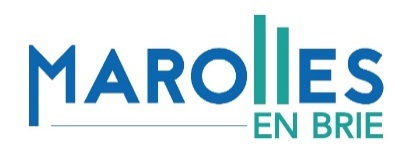 INSCRIPTION AU CENTRE DE LOISIRSVACANCES DE JUILLET 2023Renseignements concernant l’enfant :La date de clôture des inscriptions est fixée au 02/06/2023 (dans la limite des places disponibles).Le règlement s’effectue à la réception de la facture et avant les vacances concernées. Dès le paiement effectué, aucune modification ou annulation ne sera prise en compte, sauf en cas d’absence exceptionnelle (Cf. Règlement intérieur). L’avoir correspondant sera déduit d’une facture, sur le même type de prestations. Des pénalités seront appliquées pour toutes les prestations réservées et non-consommées. Le règlement s’effectue directement au service scolaire (scolaire@marollesenbrie.fr) ou via le portail famille.Nom :Nom :Nom :Nom :Prénom :Prénom :Prénom :Date de naissance :Date de naissance :Date de naissance :Date de naissance :Ecole : Ecole : Ecole : Ecole : Classe :Classe :Classe :1ère semaine : du 10 au 14/07/20231ère semaine : du 10 au 14/07/20231ère semaine : du 10 au 14/07/20231ère semaine : du 10 au 14/07/20231ère semaine : du 10 au 14/07/20231ère semaine : du 10 au 14/07/2023Matin + RepasAprès-midiAprès-midiJournée + RepasLundi10Mardi 11Mercredi12Jeudi13Vendredi14FERIEFERIEFERIEFERIE2ème semaine : du 17 au 21/07/20232ème semaine : du 17 au 21/07/20232ème semaine : du 17 au 21/07/20232ème semaine : du 17 au 21/07/20232ème semaine : du 17 au 21/07/20232ème semaine : du 17 au 21/07/2023Matin + RepasAprès-midiAprès-midiJournée + RepasLundi17Mardi 18Mercredi19Jeudi20Vendredi213ème semaine : du 24 au 28/07/20233ème semaine : du 24 au 28/07/20233ème semaine : du 24 au 28/07/20233ème semaine : du 24 au 28/07/20233ème semaine : du 24 au 28/07/20233ème semaine : du 24 au 28/07/2023Matin + RepasAprès-midiAprès-midiJournée + RepasLundi24Mardi 25Mercredi26Jeudi27Vendredi28Signature :Date :